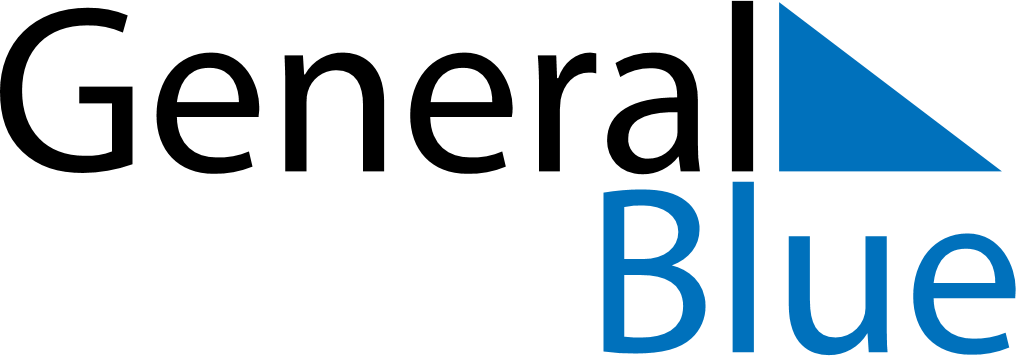 May 2029May 2029May 2029May 2029May 2029May 2029ParaguayParaguayParaguayParaguayParaguayParaguaySundayMondayTuesdayWednesdayThursdayFridaySaturday12345Labour Day678910111213141516171819Independence DayIndependence Day202122232425262728293031NOTES